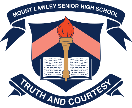 Used to explain how things work, why things operate as they do or describe a process.
 Can be used for cause and effect. 
Mount Lawley Senior High School	DefinitionParts/ComponentsWhat is it?Description of the partsOperationsOperationsHow does it work ... Cause and effects?How does it work ... Cause and effects?ApplicationsEvaluationWhen and where it works or is appliedSpecial features / Other comments